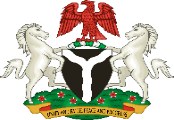 THIS DOCUMENT IS THE PROPERTY OF THE NATIONAL ECONOMIC COUNCILSECRETNEC (1ST IN 2021) 112TH MEETING 	                              COPY NO: ......................NATIONAL ECONOMIC COUNCILAGENDA     There will be a National Economic Council (NEC) Virtual Meeting 112th (1st in 2021) on Thursday 21st January, 2021 at 11:00 a.m. The Agenda for the meeting is as follows:	 (1)  	NATIONAL ANTHEM	 (2)	OPENING PRAYERS	 (3)	OPENING REMARKS BY THE CHAIRMAN (NEC) (4)	CONSIDERATION OF THE MINUTES OF THE 111TH MEETING 	 (5)	MATTERS ARISING FROM THE MEETING (AS PER ATTACHED)	 (6)	PRESENTATIONS:(a)	Presentation on Implementation Status of the Basic HealthCare Provision Fund by Hon. Minister of Health;(b)	Presentation on the Reviewed National Integrated Infrastructure Master Plan (NIIMP) by the Hon. Minister of State, Budget and National Planning;(c)	Presentation on the Ease of Doing Business Sub-National Survey Baseline Report by the Special Adviser to the President on Ease of Doing Business; and(d)	Presentation on Strategies to restore public confidence in Government by the Director General of the National Orientation Agency.             (7)	AOB	             (8)	NOMINATION FOR PRESS BRIEFING/RELEASE             (9)	CHAIRMAN’S CLOSING REMARKS           (10)	CLOSING PRAYERS(Signed)Secretary, National Economic CouncilCouncil Secretariat,Federal Ministry of Finance, Budget & National Planning,Abuja.January, 2021.LIST OF MATTERS ARISING FROM THE MEETING OF THE NATIONAL ECONOMIC COUNCIL HELD AT THE COUNCIL CHAMBER, PRESIDENTIAL VILLA, ABUJA, ON THURSDAY, 17TH DEMBER, 2020S/NMINUTES REF. NO.ACTION REQUIREDRESPONSIBILITY11st (2015) 58thReport on Excess Crude Account (ECA) Honourable Minister of Finance, Budget and National Planning21st (2017) 74thUpdate on the current Balance of the Stabilization Fund Account Honourable Minister of Finance, Budget and National Planning32nd (2017) 74thUpdate on the current Balance of Natural Resources Development FundHonourable Minister of Finance, Budget and National Planning44th (2016) 68thUpdate on Budget Support Loan FacilityHonourable Minister of Finance, Budget and National Planning5104th (4th in 2020)Presentation of Progress Report of the NEC Ad-Hoc Commitee Interfacing with the Presidential Task Force (PTF) on Covid-19 to Ease the Lock Down of the EconomyGovernor of Delta State6104th (4th in 2020)State Performance Report on Covid-19 Director General, National Centre for Disease Control.7109th (9th in 2020)Update by the NEC Ad-hoc Committee on Public EngagementChairman of Council8110th (10th in 2020)A Recap of the 2020 NEC Resolutions / DecisionsChairman of Council